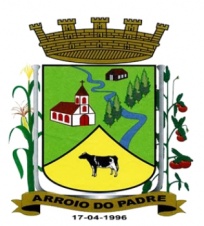 ESTADO DO RIO GRANDE DO SULMUNICÍPIO DE ARROIO DO PADREGABINETE DO PREFEITOA                                                                                                                     Mensagem 07/2017.Câmara Municipal de Vereadores                                                                                                                      Senhor Presidente                                                                                                                                                  Senhores Vereadores	Ao manifestar-lhes os meus cumprimentos quero informar-lhes a razão do envio ao Legislativo do projeto de lei 07/2017 como abaixo indicado. 	O Município de Arroio do Padre foi agraciado com recursos de uma emenda ao orçamento da União de iniciativa do Deputado Federal Onyx Lorenzoni, Democratas, a qual conforme projeto aprovado destinam-se para aquisição de uma retroescavadeira nova a ser integrada ao plantel maquinário da patrulha agrícola municipal. 	O assunto já foi objeto de alteração legislativa em 2016, contudo, devido algumas questões legais (período eleitoral) não foi possível a conclusão do processo ainda naquele exercício. Devido a isso, cumpre conforme disposto no projeto de lei 07/2017 alterar o anexo I – Programas Temáticos, da Lei de Diretrizes Orçamentárias para 2017, Lei Municipal 1.766, de 04 de outubro de 2016, com inclusão de nova ação objetivando a aquisição proposta. 	Certo da atenção dos Senhores e contando com o vosso apoio, para que em regime de urgência aprovem o presente projeto de lei. 	Com considerações, despeço-me.	Atenciosamente.	Arroio do Padre, 03 de janeiro de 2017.Leonir Aldrighi Baschi                                                                                                                                            Prefeito MunicipalAo Sr.                                                                                                                                                                             Rui Carlos PeterPresidente da Câmara Municipal de Vereadores                                                                                                       Arroio do Padre/RS.    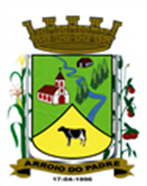 ESTADO DO RIO GRANDE DO SULMUNICÍPIO DE ARROIO DO PADREGABINETE DO PREFEITOPROJETO DE LEI Nº 07 DE 03 DE JANEIRO DE 2017.Dispõe sobre a inclusão de novo objetivo no anexo I – Programas Temáticos, da Lei Municipal N° 1.766, de 04 de outubro de 2016, Lei de Diretrizes Orçamentárias.Art. 1° Fica criado o objetivo no anexo I – Programas Temáticos da Lei Municipal N° 1.766, de 04 de outubro de 2016, que dispõe sobre as Diretrizes Orçamentárias para o exercício de 2017, vinculado à Secretaria de Agricultura, Meio Ambiente e Desenvolvimento, com sua denominação e respectivo valor, conforme o anexo I desta Lei.Art. 2° Servirão de cobertura para as despesas decorrentes da criação dos objetivos/metas propostas por esta Lei, recursos financeiros provenientes dos seguintes órgãos e fontes de recursos:I - Da União, através do Ministério da Agricultura, Pecuária e Abastecimento (MAPA): R$ 146.250,00 (cento e quarenta e seis mil e duzentos e cinquenta reais)Fonte de Recurso: 1071 – MAPAII - Contrapartida do Município: R$ 111.750,00 (cento e onze mil, setecentos e cinquenta reais)Fonte de Recurso: 0001 - LivreArt. 3° Esta Lei entra em vigor na data de sua publicaçãoArroio do Padre, 03 de janeiro de 2017.Visto TécnicoLoutar PriebSecretário de Administração, Planejamento,Finanças, Gestão e TributosLeonir Aldrighi Baschi                                                                                                                                            Prefeito MunicipalPREFEITURA DE ARROIO DO PADREESTADO DO RIO GRANDE DO SULGABINETE DO PREFEITOAnexo I – Projeto de lei 07/2017Descrição do ProgramaDescrição do ProgramaDescrição do Programa1.1 - Valor Global do Programa1.1 - Valor Global do Programa1.1 - Valor Global do Programa1.1 - Valor Global do ProgramaCódigoTítuloTítulo1.1 - Valor Global do Programa1.1 - Valor Global do Programa1.1 - Valor Global do Programa1.1 - Valor Global do Programa0109Fortalecendo a Agricultura FamiliarFortalecendo a Agricultura Familiar+ R$ 258.000,00+ R$ 258.000,00+ R$ 258.000,00+ R$ 258.000,001.2 – Indicadores Vinculados ao Programa1.2 – Indicadores Vinculados ao Programa1.2 – Indicadores Vinculados ao Programa1.2 – Indicadores Vinculados ao Programa1.2 – Indicadores Vinculados ao Programa1.2 – Indicadores Vinculados ao Programa1.2 – Indicadores Vinculados ao ProgramaDescriçãoDescriçãoUnidade de MedidaUnidade de MedidaUnidade de MedidaReferênciaReferênciaDataÍndiceAumentar a produção a agrícolaAumentar a produção a agrícolaCrescimento do índice do ICMSCrescimento do índice do ICMSCrescimento do índice do ICMS2014 - 201788 %1.3 – Objetivos do Programa1.3 – Objetivos do Programa1.3 – Objetivos do Programa1.3 – Objetivos do Programa1.3 – Objetivos do Programa1.3 – Objetivos do Programa1.3 – Objetivos do ProgramaObjetivo 9:Objetivo 9:Objetivo 9:Objetivo 9:Objetivo 9:Objetivo 9:Objetivo 9:CódigoDescriçãoDescriçãoDescriçãoDescriçãoDescriçãoDescrição0909Aquisição de RetroescavadeiraAquisição de RetroescavadeiraAquisição de RetroescavadeiraAquisição de RetroescavadeiraAquisição de RetroescavadeiraAquisição de Retroescavadeira1.3.1 – Órgão Responsável pelo Objetivo1.3.1 – Órgão Responsável pelo Objetivo1.3.1 – Órgão Responsável pelo Objetivo1.3.1 – Órgão Responsável pelo Objetivo1.3.1 – Órgão Responsável pelo Objetivo1.3.1 – Órgão Responsável pelo Objetivo1.3.1 – Órgão Responsável pelo ObjetivoCódigoDescriçãoDescriçãoDescriçãoDescriçãoDescriçãoDescrição06Secretária da Agricultura, Meio ambiente e DesenvolvimentoSecretária da Agricultura, Meio ambiente e DesenvolvimentoSecretária da Agricultura, Meio ambiente e DesenvolvimentoSecretária da Agricultura, Meio ambiente e DesenvolvimentoSecretária da Agricultura, Meio ambiente e DesenvolvimentoSecretária da Agricultura, Meio ambiente e Desenvolvimento1.3.2 – Metas Vinculadas aos Objetivos (2017)1.3.2 – Metas Vinculadas aos Objetivos (2017)1.3.2 – Metas Vinculadas aos Objetivos (2017)1.3.2 – Metas Vinculadas aos Objetivos (2017)1.3.2 – Metas Vinculadas aos Objetivos (2017)1.3.2 – Metas Vinculadas aos Objetivos (2017)1.3.2 – Metas Vinculadas aos Objetivos (2017)Adquirir o equipamento objetivando dar maior agilidade nos atendimentos aos produtoresAdquirir o equipamento objetivando dar maior agilidade nos atendimentos aos produtoresAdquirir o equipamento objetivando dar maior agilidade nos atendimentos aos produtoresAdquirir o equipamento objetivando dar maior agilidade nos atendimentos aos produtoresAdquirir o equipamento objetivando dar maior agilidade nos atendimentos aos produtoresAdquirir o equipamento objetivando dar maior agilidade nos atendimentos aos produtoresAdquirir o equipamento objetivando dar maior agilidade nos atendimentos aos produtores1.3.2.1 – Iniciativas Vinculadas ás Metas (2017)1.3.2.1 – Iniciativas Vinculadas ás Metas (2017)1.3.2.1 – Iniciativas Vinculadas ás Metas (2017)1.3.2.1 – Iniciativas Vinculadas ás Metas (2017)1.3.2.1 – Iniciativas Vinculadas ás Metas (2017)1.3.2.1 – Iniciativas Vinculadas ás Metas (2017)1.3.2.1 – Iniciativas Vinculadas ás Metas (2017)DescriçãoDescriçãoDescriçãoDescriçãoRegionalizaçãoRegionalizaçãoRegionalizaçãoCom a aquisição desta máquina o Município poderá atender todos os produtores que buscam estes serviços, em um espaço de tempo mais curto, propiciando ainda um atendimento com mais qualidade e eficiência. Esta aquisição será decorrente de emenda parlamentar do Deputado Federal Onyx Lorenzoni e complementação com recursos próprios do município.Com a aquisição desta máquina o Município poderá atender todos os produtores que buscam estes serviços, em um espaço de tempo mais curto, propiciando ainda um atendimento com mais qualidade e eficiência. Esta aquisição será decorrente de emenda parlamentar do Deputado Federal Onyx Lorenzoni e complementação com recursos próprios do município.Com a aquisição desta máquina o Município poderá atender todos os produtores que buscam estes serviços, em um espaço de tempo mais curto, propiciando ainda um atendimento com mais qualidade e eficiência. Esta aquisição será decorrente de emenda parlamentar do Deputado Federal Onyx Lorenzoni e complementação com recursos próprios do município.Com a aquisição desta máquina o Município poderá atender todos os produtores que buscam estes serviços, em um espaço de tempo mais curto, propiciando ainda um atendimento com mais qualidade e eficiência. Esta aquisição será decorrente de emenda parlamentar do Deputado Federal Onyx Lorenzoni e complementação com recursos próprios do município.Todo o MunicípioTodo o MunicípioTodo o Município